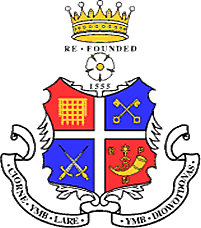 TEACHER OF GEOGRAPHYPERSON SPECIFICATIONESSENTIALDESIRABLE/HELPFULEXPERIENCEGraduate of geography with a good degree.Excellent subject knowledge.Outstanding teacher.Experience of teaching geography across the full age range up to and including A-level.Successful track record of results at GCSE and at A-level.Experience of teaching in a ‘Good’/
‘Outstanding’ school.Experience of teaching in a selective school.The ability to support Oxbridge applicants SPECIFIC APTITUDEVision, energy and interpersonal skills necessary to inspire commitment and enthusiasm. Determination and resilience to ‘see the job through’.A creative and imaginative ‘problem-solver’ who is self-motivated.A good listener.Good communicator with people at all levels within the school.A strategic thinker.Effective organisation skills.IT literate.Able to work to deadlines.Good presentational skills.Ability to work on own initiative.MOTIVATION AND SOCIAL SKILLSCommitted to the staff and pupils within school, and wanting the best for them.A role model for students.Ability to work accurately under pressure.Good team player.Sense of humour.Maintain high professional standards at all times.Helpful and supportive attitude.Adaptable and flexible.Supportive of school’s ethos.